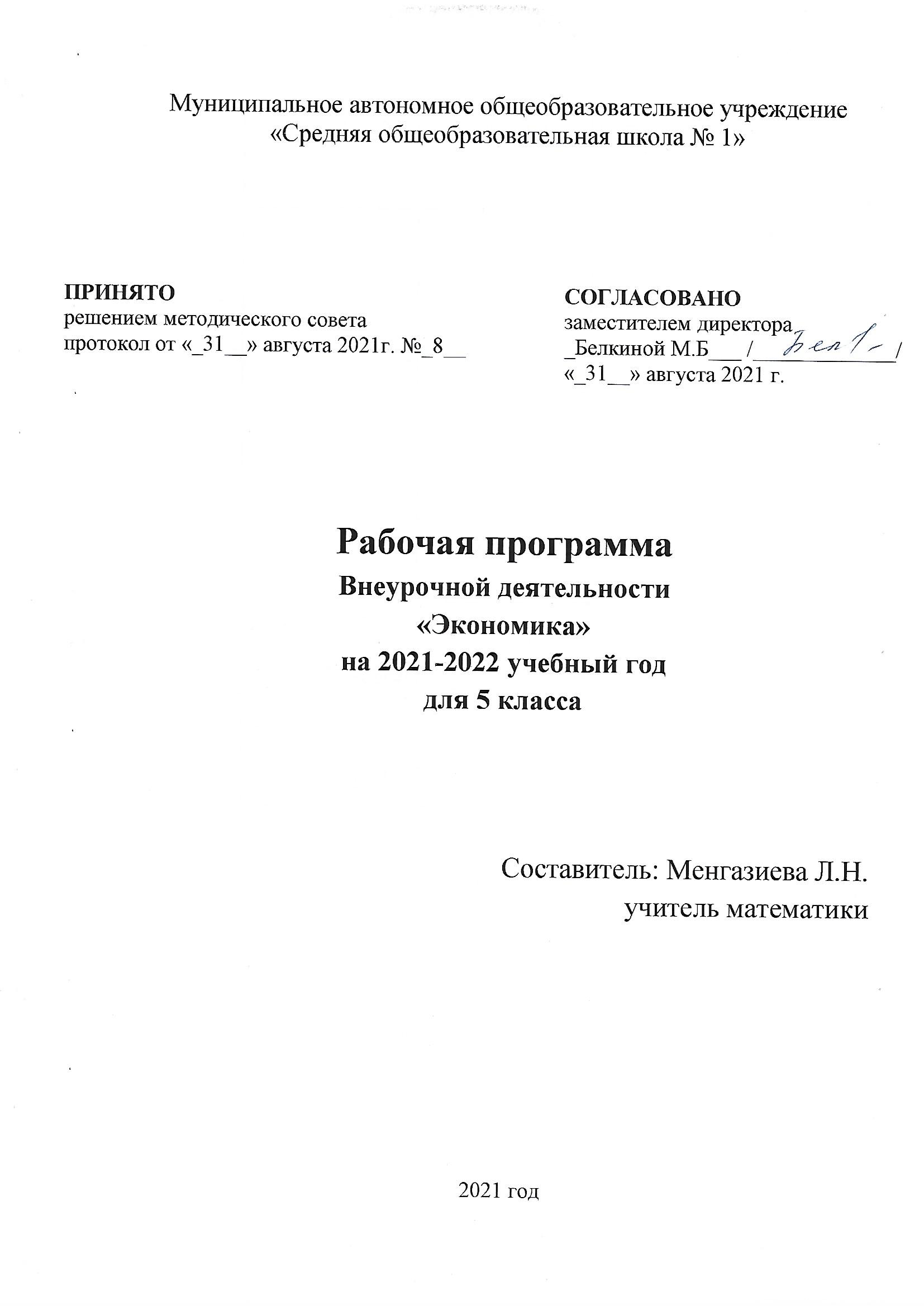 Рабочая программа спецкурса«Финансовая грамотность» для учащихся 5 классаПояснительная записка    Рабочая программа по спецкурсу составлена на основе:- Федерального закона от 29 декабря 2012 года, №273-ФЗ «Об образовании в Российской Федерации»;- Федерального государственного образовательного стандарта основного общего образования (Утвержден приказом Министерства образования и науки Российской Федерации от 17 декабря 2010 г. № 1897 с изменениями, утвержденными приказом Министерства образования и науки России от 31.12.2015 № 1577 «О внесении изменений в федеральный государственный образовательный стандарт основного общего образования»;- Письма Министерства образования и науки Российской Федерации от 28 октября 2015 г. № 08-1786» «О рабочих программах учебных предметов»;-Примерной программы основного общего образования по математике;-Авторской программы курса «Финансовая грамотность» (Финансовая грамотность: учебная программа. 5 - 7 классы общеобразоват. орг. / Е. А. Вигдорчик, И. В. Липсиц, Ю. Н. Корлюгова.— М.: ВАКО, 2018);- Концепция Национальной программы повышения уровня финансовой грамотности населения Российской Федерации,- Проект Министерства финансов России «Содействие повышению уровня финансовой грамотности населения и развитию финансового образования в Российской Федерации», -Основной образовательной программы основного общего образования МКОУ;-Положения «О рабочей программе по учебному предмету, курсу и курсу внеурочной деятельности», разработанного в МАОУ СОШ№1 - Учебного плана МАОУ СОШ №1 на 2021-2022 уч. год;Описание места учебного курса в учебном планеРабочая программа предназначена для 5 класса, рассчитана на 34 часов (1 час в неделю, 34 учебных недель в первом или во втором полугодии)  и реализуется за счёт компонента образовательного учреждения в соответствие с планом работы школы на 2021 – 2022 учебный год.Рабочая программа предусматривает использование УМК, включающего:Финансовая грамотность: материалы для учащихся. 5 - 7 классы обещеобразоват. орг. /И. В. Липсиц,Е. А. Вигдорчик. — М.: Вита- пресс, 2016.Финансовая грамотность: методические рекомендации для учителя. 5–7 классыобщеобразоват. орг. / Е. А. Вигдорчик, И. В. Липсиц, Ю. Н. Корлюгова.— М.: ВАКО,2018.Финансовая грамотность: контрольные измерительные материалы. 5 - 7 классыобщеобразоват. орг. /Ю. Н. Корлюгова, Е. А. Вигдорчик, И. В. Липсиц— М.: ВАКО,2018.Финансовая грамотность: материалы для родителей. 5 - 7 классы обеощеобразоват. орг. /Е. А. Вигдорчик, И. В. Липсиц, Ю. Н. Корлюгова. —М.: ВАКО, 2018.Общая характеристика учебного предмета«Финансовая грамотность» является прикладным курсом, реализующим интересы обучающихся 5–7 классов в сфере экономики семьи. Курс 5 класса рассчитан на 34 часа.Цель обучения: формирование у учащихся знаний, умений и навыков, необходимых для эффективного управления личными финансами.Задачи:Формирование активной жизненной позиции, развитие экономического образа мышления, воспитание ответственности и нравственного поведения в области экономических отношений в семье и обществе, Приобретение опыта применения полученных знаний и умений для решения элементарных вопросов в области экономики семьи. Основные содержательные линии курса: • Деньги, их история, виды, функции; • Семейный бюджет; • Экономические отношения семьи и государства; • Семья и финансовый бизнес; • Собственный бизнес. Освоение содержания опирается на межпредметные связи с курсами математики, истории, географии, обществознания и литературы.Планируемые результаты:Личностными результатами изучения курса «Финансовая грамотность» являются: • осознание себя как члена семьи, общества и государства; понимание экономических проблем семьи и участие в их обсуждении; понимание финансовых связей семьи и государства; • овладение начальными навыками адаптации в мире финансовых отношений: сопоставление доходов и расходов, расчёт процентов, сопоставление доходности вложений на простых примерах; • развитие самостоятельности и личной ответственности за свои поступки; планирование собственного бюджета, предложение вариантов собственного заработка; • развитие навыков сотрудничества с взрослыми и сверстниками в разных игровых и реальных экономических ситуациях; участие в принятии решений о семейном бюджете. Метапредметными результатами изучения курса «Финансовая грамотность» являются: Познавательные: • освоение способов решения проблем творческого и поискового характера; • использование различных способов поиска, сбора, обработки, анализа, организации, передачи и интерпретации информации; поиск информации в газетах, журналах, на интернет-сайтах и проведение простых опросов и интервью; • формирование умений представлять информацию в зависимости от поставленных задач в виде таблицы, схемы, графика, диаграммы, диаграммы связей (интеллект-карты); • овладение логическими действиями сравнения, анализа, синтеза, обобщения, классификации, установления аналогий и причинно-следственных связей, построения рассуждений, отнесения к известным понятиям; • овладение базовыми предметными и межпредметными понятиями. Регулятивные:• понимание цели своих действий; • планирование действия с помощью учителя и самостоятельно; • проявление познавательной и творческой инициативы; • оценка правильности выполнения действий; самооценка и взаимооценка; • адекватное восприятие предложений товарищей, учителей, родителей. Коммуникативные:• составление текстов в устной и письменной формах; • готовность слушать собеседника и вести диалог; • готовность признавать возможность существования различных точек зрения и права каждого иметь свою; • умение излагать своё мнение, аргументировать свою точку зрения и давать оценку событий; • определение общей цели и путей её достижения; умение договариваться о распределении функций и ролей в совместной деятельности, осуществлять взаимный контроль в совместной деятельности, адекватно оценивать собственное поведение и поведение окружающих. Предметными результатами изучения курса «Финансовая грамотность» являются: • понимание основных принципов экономической жизни общества: представление о роли денег в семье и обществе, о причинах и последствиях изменения доходов и расходов семьи, о роли государства в экономике семьи; • понимание и правильное использование экономических терминов; • освоение приёмов работы с экономической информацией, её осмысление; проведение простых финансовых расчётов. • приобретение знаний и опыта применения полученных знаний и умений для решения типичных задач в области семейной экономики: знание источников доходов и направлений расходов семьи и умение составлять простой семейный бюджет; знание направлений инвестирования и способов сравнения результатов на простых примерах; • развитие способностей обучающихся делать необходимые выводы и давать обоснованные оценки экономических ситуаций; определение элементарных проблем в области семейных финансов и нахождение путей их решения; • развитие кругозора в области экономической жизни общества и формирование познавательного интереса к изучению общественных дисциплинКалендарно -тематическое планированиеИнтернет-ресурсы:Сайт журнала «Семейный бюджет» — http://www.7budget.ru;Сайт по основам финансовой грамотности «Достаток.ру» — http://www.dostatok.ru;Журнал «Работа и зарплата» - http://zarplata-i-rabota.ru/zhurnal- rabota-i-zarplata;Портал «Профориентир». «Мир профессий» - http://www.cls-kuntsevo.ru/portal_proforientir/mir_professii_news_prof.php;Сайт «Все о пособиях» - http://subsidii.net/Сайт «Все о страховании» — http://www.o-strahovanie.ru/vidi-strahovaniay.phpСайт «Налоги России» / Ставки налогов в России в 2013 г. - http:// www.taxru.com/blog/2013-02-10-10585http://uslugi.yandex.ru/banki/deposits/http://www.banki.ru/products/deposits/http://www.sravni.ru/vklady/http://www.calc.ru/valutnyj-kalkulyator.htmlhttp://www.ndscalc.ru/№Тема занятияВид занятияКол-во часов1Почему важно развивать свою финансовую независимость.Постановка учебной задачи22От чего зависит благосостояние семьи.Практикум23Учимся оценивать финансовое поведение людей. Учимся оценивать своё финансовое поведение.Занятие-игра24Деньги: что это такое. Учебные мини-проекты «Деньги».Мини- исследование25Из чего складываются доходы семьи.Практикум26Учимся считать семейные доходы.Занятие- игра27Исследуем доходы семьи.Мини- исследование28Учебные мини-проекты «Доходы семьи»Мини- исследование29Как появляются расходы семьи.Практикум210Учимся считать семейные расходы. Практикум211Исследуем расходы семьи.Практикум212Учебные мини-проекты «Расходы семьи».Мини- исследование213Как сформировать семейный бюджет.Мини- исследование214Ролевая игра «Семейный совет по составлению бюджета».Практикум215Учебные мини-проекты «Семейный бюджет».Практикум216Презентация портфолио «Доходы и расходы семьи»Выставка портфолио217Обобщение результатов изучения курса.Контроль знаний.2